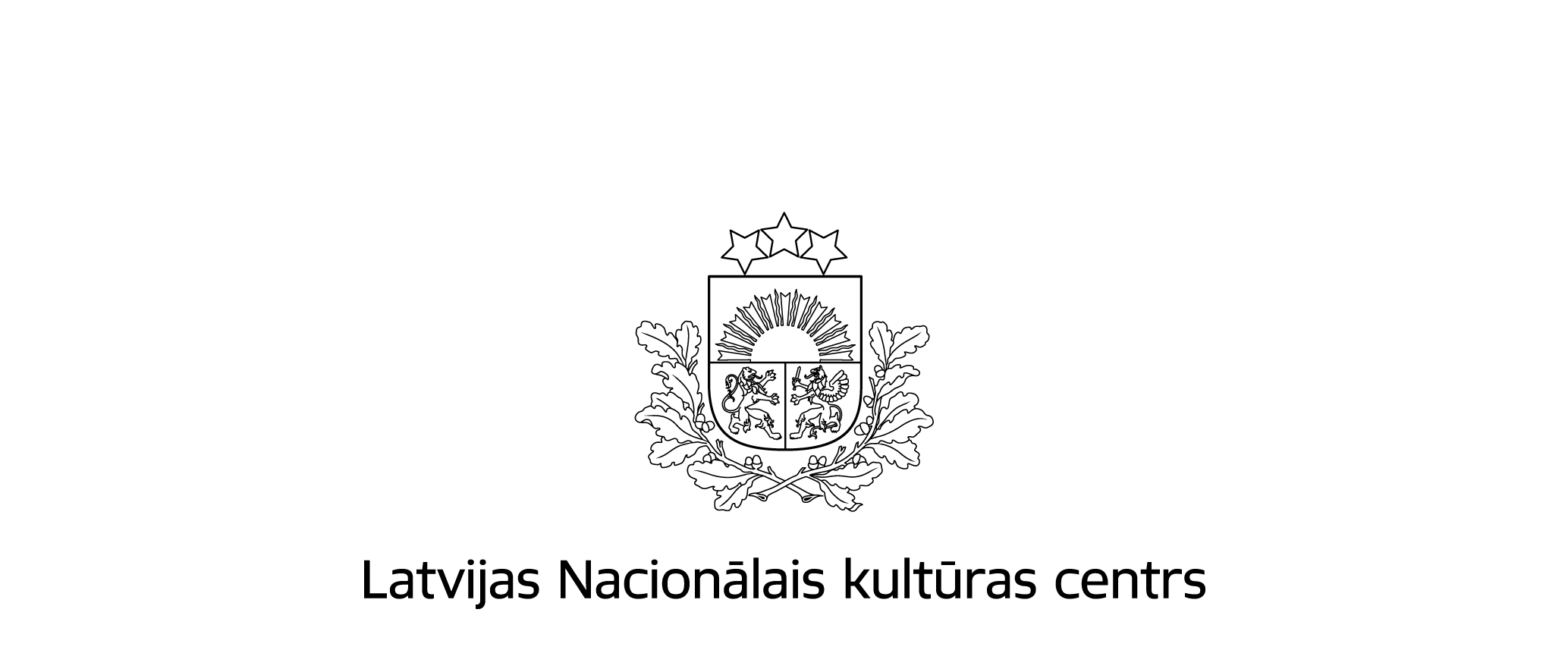 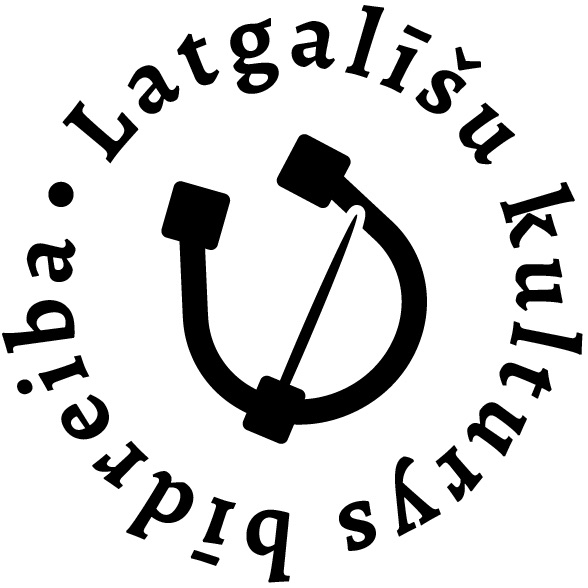 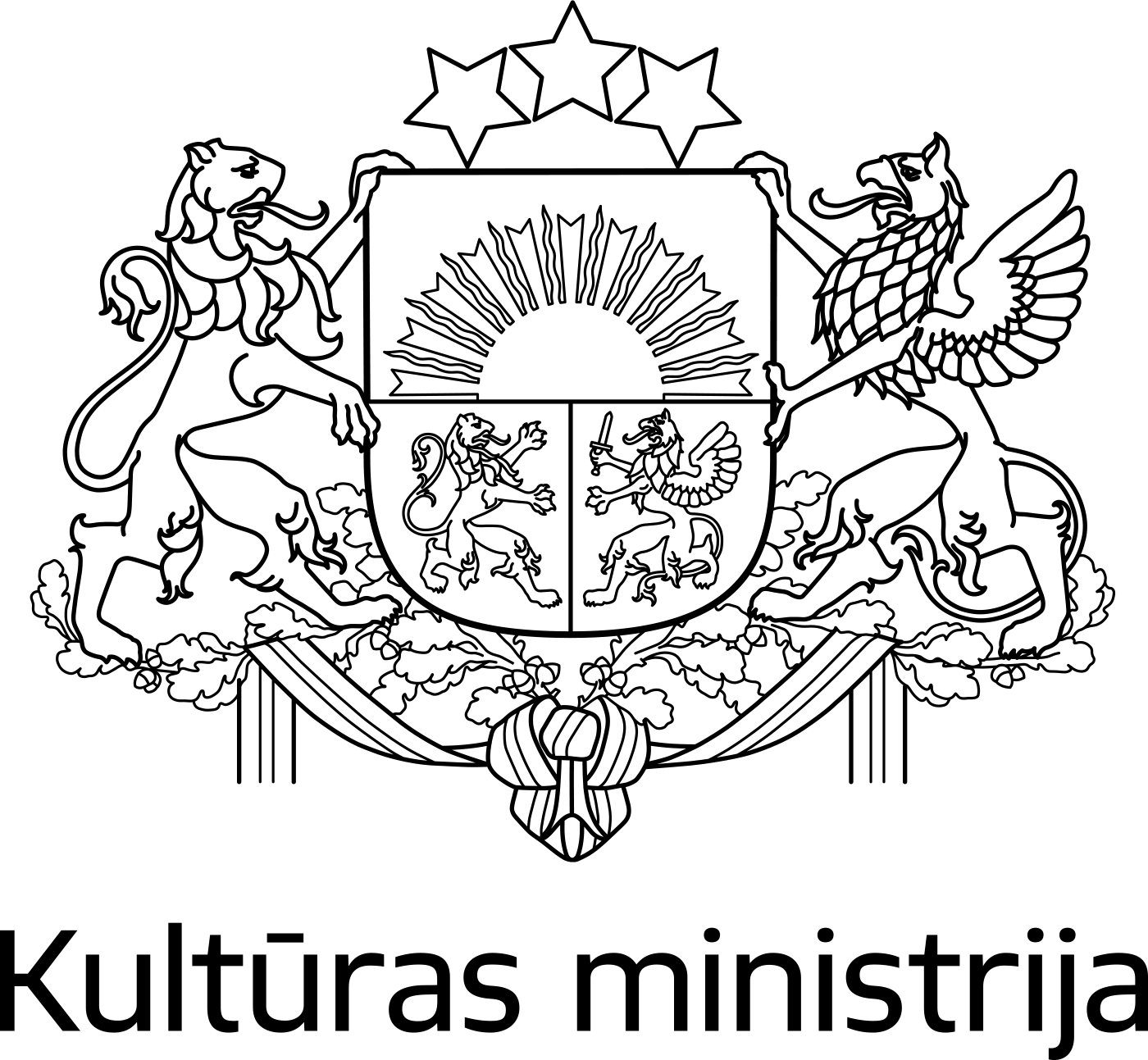 Latgales kultūrtelpas identitātes jautājumi un tās aktuālie izaicinājumiSeminārs notiek 2021. gada 26. septembrī (10:00–16:00)Vieta: Rēzeknes Tehnoloģiju akadēmija (RTA), Atbrīvošanas alejā 115 (aktu zāle) ar translāciju RTA Facebook, Youtube.Semināru organizē:  Latgaliešu kultūras biedrība (LKB) sadarbībā ar Latvijas Nacionālo kultūras centru un 4. pasaules latgaliešu saieta rīcības komiteju (SaRIK).		Semināra darba kārtība	Semināru rezultātus un idejas ir plānots apkopot un iesniegt Izglītības un zinātnes ministrijai, īstenojot “Valsts valodas politikas pamatnostādnes 2021.–2027. gadam”, augstskolu reformu; Kultūras ministrijai – Latviešu vēsturisko zemju un kultūrtelpu attīstības plāna izstrādei, kā arī publicēšanai LKB tīmekļvietnē un apspriešanai Latgolys kongresā 2022. gada 27.–28. aprīlī.9:30–10:00Dalībnieku reģistrācija. KafijaDalībnieku reģistrācija. KafijaDalībnieku reģistrācija. Kafija10:00–10:10Semināra atklāšanaSemināra atklāšanaSemināra atklāšanaAgris Bitāns, SaRIKDr. Ilga Šuplinska, SaRIKAgris Bitāns, SaRIKDr. Ilga Šuplinska, SaRIKAgris Bitāns, SaRIKDr. Ilga Šuplinska, SaRIKI daļaModerators: Agris BitānsKultūrvēsturiskās (lokālās) identitātes loma valsts attīstībā un pārvaldē1. Vai kultūrvēsturiskajai (lokālajai) identitātei ir vieta (nozīme) administratīvi teritoriālajā reformā?2. Kādi ir Jūsu secinājumi pēc administratīvi teritoriālās reformas kontekstā ar kultūrvēsturisko (lokālo) identitāti?3. Ko Jūs sagaidāt no Latviešu vēsturisko zemju likuma?Kultūrvēsturiskās (lokālās) identitātes loma valsts attīstībā un pārvaldē1. Vai kultūrvēsturiskajai (lokālajai) identitātei ir vieta (nozīme) administratīvi teritoriālajā reformā?2. Kādi ir Jūsu secinājumi pēc administratīvi teritoriālās reformas kontekstā ar kultūrvēsturisko (lokālo) identitāti?3. Ko Jūs sagaidāt no Latviešu vēsturisko zemju likuma?Kultūrvēsturiskās (lokālās) identitātes loma valsts attīstībā un pārvaldē1. Vai kultūrvēsturiskajai (lokālajai) identitātei ir vieta (nozīme) administratīvi teritoriālajā reformā?2. Kādi ir Jūsu secinājumi pēc administratīvi teritoriālās reformas kontekstā ar kultūrvēsturisko (lokālo) identitāti?3. Ko Jūs sagaidāt no Latviešu vēsturisko zemju likuma?Kultūrvēsturiskās (lokālās) identitātes loma valsts attīstībā un pārvaldē1. Vai kultūrvēsturiskajai (lokālajai) identitātei ir vieta (nozīme) administratīvi teritoriālajā reformā?2. Kādi ir Jūsu secinājumi pēc administratīvi teritoriālās reformas kontekstā ar kultūrvēsturisko (lokālo) identitāti?3. Ko Jūs sagaidāt no Latviešu vēsturisko zemju likuma?Kultūrvēsturiskās (lokālās) identitātes loma valsts attīstībā un pārvaldē1. Vai kultūrvēsturiskajai (lokālajai) identitātei ir vieta (nozīme) administratīvi teritoriālajā reformā?2. Kādi ir Jūsu secinājumi pēc administratīvi teritoriālās reformas kontekstā ar kultūrvēsturisko (lokālo) identitāti?3. Ko Jūs sagaidāt no Latviešu vēsturisko zemju likuma?10:15–11:45PaneļdiskusijaKatrs diskusijas dalībnieks sniedz atbildes uz visiem trim jautājumiem (līdz 8 min.).Identitāte – pareizā vai nepareizā? Ko rāda aptauju un interviju rezultātiLatviešu vēsturisko zemju likuma virsuzdevums (misija)PaneļdiskusijaKatrs diskusijas dalībnieks sniedz atbildes uz visiem trim jautājumiem (līdz 8 min.).Identitāte – pareizā vai nepareizā? Ko rāda aptauju un interviju rezultātiLatviešu vēsturisko zemju likuma virsuzdevums (misija)PaneļdiskusijaKatrs diskusijas dalībnieks sniedz atbildes uz visiem trim jautājumiem (līdz 8 min.).Identitāte – pareizā vai nepareizā? Ko rāda aptauju un interviju rezultātiLatviešu vēsturisko zemju likuma virsuzdevums (misija)Dr. Valts Ernštreits, LU Lībiešu institūtsAlfons Žuks, Jēkabpils novadsGrigorijs Rozentāls, Suitu kopienas parlaments Aina Jaunzeme, Varakļānu novadsViesturs Kairišs, kusteiba “Ar Latgolu”Ieva Zepa, Stirnienes Draugu biedrībaDr. Gatis Krūmiņš, ViA  Dr. Jānis Pleps, Valsts prezidenta kancelejaDr. Valts Ernštreits, LU Lībiešu institūtsAlfons Žuks, Jēkabpils novadsGrigorijs Rozentāls, Suitu kopienas parlaments Aina Jaunzeme, Varakļānu novadsViesturs Kairišs, kusteiba “Ar Latgolu”Ieva Zepa, Stirnienes Draugu biedrībaDr. Gatis Krūmiņš, ViA  Dr. Jānis Pleps, Valsts prezidenta kancelejaDr. Valts Ernštreits, LU Lībiešu institūtsAlfons Žuks, Jēkabpils novadsGrigorijs Rozentāls, Suitu kopienas parlaments Aina Jaunzeme, Varakļānu novadsViesturs Kairišs, kusteiba “Ar Latgolu”Ieva Zepa, Stirnienes Draugu biedrībaDr. Gatis Krūmiņš, ViA  Dr. Jānis Pleps, Valsts prezidenta kancelejaII daļaModerators: Dainis MjartānsII daļaModerators: Dainis MjartānsII daļaModerators: Dainis MjartānsKas veido Latgales kultūrtelpas identitāti – vēsturiskie un mūsdienu aspekti   Kas veido Latgales kultūrtelpas identitāti – vēsturiskie un mūsdienu aspekti   Kas veido Latgales kultūrtelpas identitāti – vēsturiskie un mūsdienu aspekti   11:45–12:30Latgale un tās identitātē laika griežos  (1859–1935)Priekšstati pat latgalieša identitāti 21. gadsimtāPaneļdiskusijaKas veido Latgales kultūrtelpas identitāti – vēsturiskie un mūsdienu aspekti, aizspriedumi un pieņēmumi.Interaktīva aptauja starp dalībniekiem un skatītājiem par to, kas veido latgalisko identitātiLatgale un tās identitātē laika griežos  (1859–1935)Priekšstati pat latgalieša identitāti 21. gadsimtāPaneļdiskusijaKas veido Latgales kultūrtelpas identitāti – vēsturiskie un mūsdienu aspekti, aizspriedumi un pieņēmumi.Interaktīva aptauja starp dalībniekiem un skatītājiem par to, kas veido latgalisko identitātiLatgale un tās identitātē laika griežos  (1859–1935)Priekšstati pat latgalieša identitāti 21. gadsimtāPaneļdiskusijaKas veido Latgales kultūrtelpas identitāti – vēsturiskie un mūsdienu aspekti, aizspriedumi un pieņēmumi.Interaktīva aptauja starp dalībniekiem un skatītājiem par to, kas veido latgalisko identitātiLatgale un tās identitātē laika griežos  (1859–1935)Priekšstati pat latgalieša identitāti 21. gadsimtāPaneļdiskusijaKas veido Latgales kultūrtelpas identitāti – vēsturiskie un mūsdienu aspekti, aizspriedumi un pieņēmumi.Interaktīva aptauja starp dalībniekiem un skatītājiem par to, kas veido latgalisko identitātiDmitrijs Oļehnovičs, DU Ligija Purinaša, centrs “Marta”, Rēzeknes filiāleKaspars Strods, biedrība “Hronologeja”Janīna Kursīte-Pakule, 13. SaeimaGuntis Rasims, Latgolys SaeimaAndris Slišāns, Namaterialuos kulturas montojuma centrs “Upīte”Dmitrijs Oļehnovičs, DU Ligija Purinaša, centrs “Marta”, Rēzeknes filiāleKaspars Strods, biedrība “Hronologeja”Janīna Kursīte-Pakule, 13. SaeimaGuntis Rasims, Latgolys SaeimaAndris Slišāns, Namaterialuos kulturas montojuma centrs “Upīte”12:30–13:30 Pusdienu pārtraukums  Pusdienu pārtraukums  Pusdienu pārtraukums  Pusdienu pārtraukums  III daļaModeratore: Dr. Ilga ŠuplinskaIII daļaModeratore: Dr. Ilga ŠuplinskaLatgales kultūrtelpas identitāte – latgaliešu valoda izglītībā1. Iespējas un nodrošinājums izglītībai latgaliešu valodā. 2. Valsts un pašvaldības atbildība latgaliešu valodas apmācības nodrošināšanā.Latgales kultūrtelpas identitāte – latgaliešu valoda izglītībā1. Iespējas un nodrošinājums izglītībai latgaliešu valodā. 2. Valsts un pašvaldības atbildība latgaliešu valodas apmācības nodrošināšanā.Latgales kultūrtelpas identitāte – latgaliešu valoda izglītībā1. Iespējas un nodrošinājums izglītībai latgaliešu valodā. 2. Valsts un pašvaldības atbildība latgaliešu valodas apmācības nodrošināšanā.Latgales kultūrtelpas identitāte – latgaliešu valoda izglītībā1. Iespējas un nodrošinājums izglītībai latgaliešu valodā. 2. Valsts un pašvaldības atbildība latgaliešu valodas apmācības nodrošināšanā.13:30–14:30Paneļdiskusija Konteksts: 2021. gadā pieņemta virkne valsts plānošanas dokumentu nākamajiem 7 gadiem, t.sk. “Valsts valodas politikas pamatnostādnes 2021.–2027. gadam”, “Saliedētas un pilsoniski aktīvas sabiedrības pamatnostādnes 2021.–2027. gadam”, kā arī apstiprināts “Latviešu vēsturisko zemju likums”, ir piešķirts Valsts akciju sabiedrības “Latvijas Valsts meži” finansējums , kas ļauj vismaz 20 Latgales skolās uzsākt latgaliešu valodas apguvi. Diskusijas mērķis – iezīmēt turpmāko rīcību, lai latgaliešu valodas apguvei izglītībā tiktu nodrošināts regulārs metodisks un finansiāls atbalsts.Ekspertam ir 3 minūtes (katram jautājumam) redzējuma paušanai.Paneļdiskusija Konteksts: 2021. gadā pieņemta virkne valsts plānošanas dokumentu nākamajiem 7 gadiem, t.sk. “Valsts valodas politikas pamatnostādnes 2021.–2027. gadam”, “Saliedētas un pilsoniski aktīvas sabiedrības pamatnostādnes 2021.–2027. gadam”, kā arī apstiprināts “Latviešu vēsturisko zemju likums”, ir piešķirts Valsts akciju sabiedrības “Latvijas Valsts meži” finansējums , kas ļauj vismaz 20 Latgales skolās uzsākt latgaliešu valodas apguvi. Diskusijas mērķis – iezīmēt turpmāko rīcību, lai latgaliešu valodas apguvei izglītībā tiktu nodrošināts regulārs metodisks un finansiāls atbalsts.Ekspertam ir 3 minūtes (katram jautājumam) redzējuma paušanai.Paneļdiskusija Konteksts: 2021. gadā pieņemta virkne valsts plānošanas dokumentu nākamajiem 7 gadiem, t.sk. “Valsts valodas politikas pamatnostādnes 2021.–2027. gadam”, “Saliedētas un pilsoniski aktīvas sabiedrības pamatnostādnes 2021.–2027. gadam”, kā arī apstiprināts “Latviešu vēsturisko zemju likums”, ir piešķirts Valsts akciju sabiedrības “Latvijas Valsts meži” finansējums , kas ļauj vismaz 20 Latgales skolās uzsākt latgaliešu valodas apguvi. Diskusijas mērķis – iezīmēt turpmāko rīcību, lai latgaliešu valodas apguvei izglītībā tiktu nodrošināts regulārs metodisks un finansiāls atbalsts.Ekspertam ir 3 minūtes (katram jautājumam) redzējuma paušanai.Paneļdiskusija Konteksts: 2021. gadā pieņemta virkne valsts plānošanas dokumentu nākamajiem 7 gadiem, t.sk. “Valsts valodas politikas pamatnostādnes 2021.–2027. gadam”, “Saliedētas un pilsoniski aktīvas sabiedrības pamatnostādnes 2021.–2027. gadam”, kā arī apstiprināts “Latviešu vēsturisko zemju likums”, ir piešķirts Valsts akciju sabiedrības “Latvijas Valsts meži” finansējums , kas ļauj vismaz 20 Latgales skolās uzsākt latgaliešu valodas apguvi. Diskusijas mērķis – iezīmēt turpmāko rīcību, lai latgaliešu valodas apguvei izglītībā tiktu nodrošināts regulārs metodisks un finansiāls atbalsts.Ekspertam ir 3 minūtes (katram jautājumam) redzējuma paušanai.Dr. Nicole Nau, A. Mickeviča Poznaņas universitāte Armands Kociņš, Valsts valodas centrs Veronika Dundure, nodibinājums “Latgaliešu valodas, literatūras, kultūras vēstures skolotāju asociācija”Dr. Sanita Martena, RTADr. Inita Vītola, LVADr. Valts Ernštreits, VKKFDr. Nicole Nau, A. Mickeviča Poznaņas universitāte Armands Kociņš, Valsts valodas centrs Veronika Dundure, nodibinājums “Latgaliešu valodas, literatūras, kultūras vēstures skolotāju asociācija”Dr. Sanita Martena, RTADr. Inita Vītola, LVADr. Valts Ernštreits, VKKFIV daļaModerators: Dr. Gatis KrūmiņšIV daļaModerators: Dr. Gatis KrūmiņšAugstākās izglītības iespējas un izaicinājumi Latgalē1. Augstākās izglītības reforma – padomes un to veidošana.2. Zinātņu universitāte Latgalē – mērķi, specializācijas virzieni, attīstības vīzija.Augstākās izglītības iespējas un izaicinājumi Latgalē1. Augstākās izglītības reforma – padomes un to veidošana.2. Zinātņu universitāte Latgalē – mērķi, specializācijas virzieni, attīstības vīzija.Augstākās izglītības iespējas un izaicinājumi Latgalē1. Augstākās izglītības reforma – padomes un to veidošana.2. Zinātņu universitāte Latgalē – mērķi, specializācijas virzieni, attīstības vīzija.Augstākās izglītības iespējas un izaicinājumi Latgalē1. Augstākās izglītības reforma – padomes un to veidošana.2. Zinātņu universitāte Latgalē – mērķi, specializācijas virzieni, attīstības vīzija.14:30–15:30PaneļdiskusijaKonteksts: 2021. gadā pieņemti grozījumi Augstskolu likumā, kas paredz padomju veidošanu un precizē augstskolu tipoloģiju. Ministru kabinets 14. septembrī ir pieņēmis rīkojumu projektu “Par valsts augstskolu tipiem”, kas paredz būtiskas izmaiņas augstākās izglītības telpā, tieši ietekmējot arī Rēzeknes Tehnoloģiju akadēmijas un Daugavpils Universitātes turpmāko pastāvēšanu un attīstību.Diskusijas mērķis – iezīmēt turpmāko rīcību, jaudīgu padomju izveidei, stratēģiskajiem mērķiem Latgales (Latvijas) augstākās izglītības telpā.Ekspertam ir 3 minūtes (katram jautājumam) redzējuma paušanai.PaneļdiskusijaKonteksts: 2021. gadā pieņemti grozījumi Augstskolu likumā, kas paredz padomju veidošanu un precizē augstskolu tipoloģiju. Ministru kabinets 14. septembrī ir pieņēmis rīkojumu projektu “Par valsts augstskolu tipiem”, kas paredz būtiskas izmaiņas augstākās izglītības telpā, tieši ietekmējot arī Rēzeknes Tehnoloģiju akadēmijas un Daugavpils Universitātes turpmāko pastāvēšanu un attīstību.Diskusijas mērķis – iezīmēt turpmāko rīcību, jaudīgu padomju izveidei, stratēģiskajiem mērķiem Latgales (Latvijas) augstākās izglītības telpā.Ekspertam ir 3 minūtes (katram jautājumam) redzējuma paušanai.PaneļdiskusijaKonteksts: 2021. gadā pieņemti grozījumi Augstskolu likumā, kas paredz padomju veidošanu un precizē augstskolu tipoloģiju. Ministru kabinets 14. septembrī ir pieņēmis rīkojumu projektu “Par valsts augstskolu tipiem”, kas paredz būtiskas izmaiņas augstākās izglītības telpā, tieši ietekmējot arī Rēzeknes Tehnoloģiju akadēmijas un Daugavpils Universitātes turpmāko pastāvēšanu un attīstību.Diskusijas mērķis – iezīmēt turpmāko rīcību, jaudīgu padomju izveidei, stratēģiskajiem mērķiem Latgales (Latvijas) augstākās izglītības telpā.Ekspertam ir 3 minūtes (katram jautājumam) redzējuma paušanai.PaneļdiskusijaKonteksts: 2021. gadā pieņemti grozījumi Augstskolu likumā, kas paredz padomju veidošanu un precizē augstskolu tipoloģiju. Ministru kabinets 14. septembrī ir pieņēmis rīkojumu projektu “Par valsts augstskolu tipiem”, kas paredz būtiskas izmaiņas augstākās izglītības telpā, tieši ietekmējot arī Rēzeknes Tehnoloģiju akadēmijas un Daugavpils Universitātes turpmāko pastāvēšanu un attīstību.Diskusijas mērķis – iezīmēt turpmāko rīcību, jaudīgu padomju izveidei, stratēģiskajiem mērķiem Latgales (Latvijas) augstākās izglītības telpā.Ekspertam ir 3 minūtes (katram jautājumam) redzējuma paušanai.Dr. Iveta Mietule, RTADr. Irēna Kokina, DUDr. Rūta Muktupāvela, Rektoru padome Dr. Dmitrijs Stepanovs, IZM  Arvils Ašaradens, 13. SaeimaSergejs Maksimovs, Latgales plānošanas reģionsDr. Iveta Mietule, RTADr. Irēna Kokina, DUDr. Rūta Muktupāvela, Rektoru padome Dr. Dmitrijs Stepanovs, IZM  Arvils Ašaradens, 13. SaeimaSergejs Maksimovs, Latgales plānošanas reģions15:30–16:00Kafijas pauze. Reģistrācija N. Rancāna pasākumamKafijas pauze. Reģistrācija N. Rancāna pasākumamKafijas pauze. Reģistrācija N. Rancāna pasākumamKafijas pauze. Reģistrācija N. Rancāna pasākumamV daļa16:00–18:00V daļa16:00–18:00Nikodema Rancāna balvas pasniegšanaNikodema Rancāna balvas pasniegšanaNikodema Rancāna balvas pasniegšanaNikodema Rancāna balvas pasniegšana